Сумська міська радаVІІІ СКЛИКАННЯ  XIV СЕСІЯРІШЕННЯвід  24 листопада  2021 року №  2270-МРм. СумиРозглянувши звернення громадянина, надані документи, відповідно до статей 12, 40, 118  Земельного кодексу України, статті 50 Закону України «Про землеустрій», частини четвертої статті 15 Закону України «Про доступ до публічної інформації», враховуючи протокол засідання постійної комісії з питань архітектури, містобудування, регулювання земельних відносин, природокористування та екології Сумської міської ради від 12.08.2021 № 31, керуючись пунктом 34 частини першої статті 26 Закону України «Про місцеве самоврядування в Україні», Сумська міська рада ВИРІШИЛА:Надати учаснику АТО/ООС Горобцю Валентину Юрійовичу  дозвіл на розроблення проекту землеустрою щодо відведення земельної ділянки у власність за адресою:  м. Суми, по вул. Карбишева, орієнтовною площею до     0,1000 га для будівництва і обслуговування жилого будинку, господарських будівель і споруд (присадибна ділянка).Сумський міський голова                                                          Олександр ЛИСЕНКО Виконавець: Клименко Юрій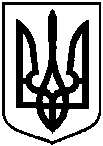 Про надання учаснику АТО/ООС Горобцю Валентину Юрійовичу дозволу на розроблення проекту землеустрою щодо відведення земельної ділянки у власність за адресою: м. Суми, по вул. Карбишева, орієнтовною площею до 0,1000 га